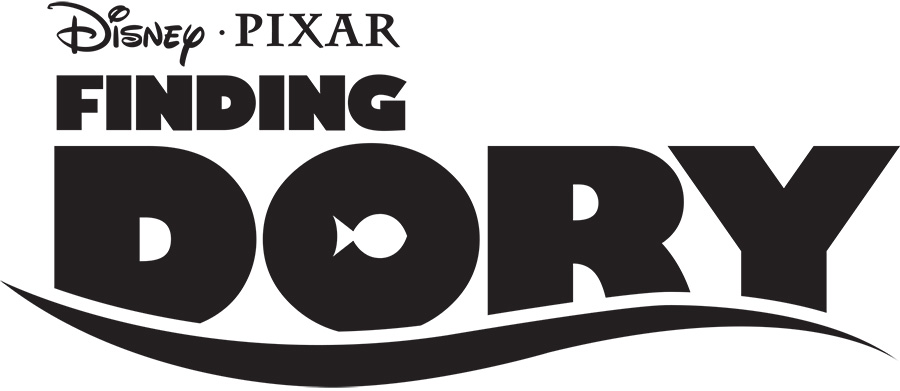 KAYIP BALIK DORYKARAKTER TANIMLARI DORY (Seslendiren Ellen DeGeneres) neşeli karaktere sahip parlak mavi bir Tang balığıdır. Kısa süreli hafıza kaybı olsa da normalde neşeli tavrını pek bozmaz- ta ki önemli bir şey unuttuğunu fark edene kadar: ailesini. Marlin ve Nemo’dan oluşan yeni ailesini bulmuştur ama içini onu arayan biri olduğuna dair bir inanç sarar. Dory aradığı şeyin ne veya kim olduğunu hatırlamakta zorlansa da geçmişini bulana kadar pes etmez ve bu yolda başka bir şey daha keşfeder: kendi özünü.MARLIN (Seslendiren Albert Brooks) daha önce okyanusu geçmiştir ama bunu tekrar yapmak istemez. Bu yüzden Dory’ye ailesini bulması için Kaliforniya sahiline gideceği yolculukta ona eşlik etme fırsatına atlamaz. Marlin tabii ki aile kaybetmenin nasıl bir his olduğunu biliyordur ve yakın geçmişte Nemo’yu bulmasına yardım eden Dory olmuştur. Komik olmayan bir palyaço balığı olsa da sadıktır- gergin enerjisini ve şüpheciliğini de yanına alarak bu defa arkadaşına yardım etmek için bir başka maceraya çıkmaktan başka şansı olmadığını fark eder.Nemo (Seslendiren Hayden Rolence), büyük deniz aşırı macerasından sonra normal çocukluğuna geri dönmüştür: okula gider, babası ve mavi Tang balığı komşusu Dory’yle birlikte mercan kayalığında yaşar. Evden uzaktaki korku verici macerası ruh halini etkilemiş gibi görünmez. Hatta Dory geçmişiyle ilgili bazı parçaları hatırladığında ve ailesini bulmak için okyanus yolculuğuna çıkmayı istediğinde ilk yardım teklif eden Nemo olur. Şanslı yüzgeçli bir palyaço balığı olabilir ama Nemo bütün kalbiyle Dory’ye inanmaktadır. Sonuçta farklı olmanın nasıl bir şey olduğunu iyi anlıyordur. HANK (Seslendiren Ed O’Neill) bir ahtapottur. Aslında “yedi kolludur”dur: yolda bir yerlerde espri anlayışıyla birlikte kollarından birini kaybetmiştir. Ama Hank sekiz kollu akranları kadar beceriklidir. Kamuflaj yeteneğiyle başarılı bir kaçma ustası olan Hank, kendini Deniz Yaşam Enstitüsünde bulan Dory’yle tanışan ilk kişi olur. Ama sakın yanılmayın: kendine bir dost aramıyordur. Hank tek bir şeyin peşindedir: yalnız başına huzurlu bir hayatın keyfini süreceği sıcak Cleveland tesisine gidecek bir nakil kamyonuna giriş biletinin.DESTINY (Seslendiren Kaitlin Olson) sakar bir yüzücü olabilir ama kocaman bir yüreği vardır. Aslında her şeyi büyüktür- balina köpekbalıkları okyanusun en büyük balıklarıdır. Destiny Deniz Yaşam Enstitüsünde yaşar ve bir gün Dory isimli garip derecede tanıdık görünen mavi bir Tang balığı havuzuna düşer. Destiny, düzgün olmayan görüşü yüzünden zarafet eksikliği yüzünden utandığını kabul etse de Dory onun çok güzel yüzdüğünü düşünür. Ve Dory süper boy arkadaşının balina dili de bildiğini öğrenmekten çok memnun olur.BAILEY (Seslendiren Ty Burrell) Deniz Yaşam Enstitüsünün baluga balinası sakinidir ve eko-konumlama becerisinin düzgün çalışmadığına inanıyordur. İyi haber- ya da kimse sorduğunuza göre değişen kötü haber – Enstitüdeki doktorların onda herhangi bir terslik bulamamalarıdır. Bailey’nin özel drama yaratma yeteneği sürekli komşusunun sinirlerini bozar. Balina köpekbalığı Destiny ne kadar denese de bir türlü ona ulaşamıyor gibi görünmektedir. Belki de çılgın fikirlerle dolu gibi görünen yeni arkadaşı Dory’yi dinler. JENNY (Seslendiren Diane Keaton) ve CHARLIE (Seslendiren Eugene Levy) tek çocukları Dory için her şeyi yapabilir. Onu över ve korurlar. Ona bozuk bir hafızayla dünyayı dolaşabileceği becerileri kazandırırlar. Jenny neşeli ve biraz delifişek görünebilir- ama koruyucu bir annedir ve akıllı bir rol modelidir. Charlie dalga geçmeyi sever ama hiçbir şey hafıza engelli kızına nasıl hayatta kalacağını öğretmekten daha önemli değildir.FLUKE (Seslendiren Idris Elba) ve RUDDER (Seslendiren Dominic West) Deniz Yaşam Enstitüsünde rehabilitasyon gören iki tembel deniz aslanıdır. Marlin ve Nemo onları merkezinde hemen dışındaki sıcak –ve son derece imrenilen- bir taş üzerinde uyurken bulurlar. Bu deniz aslanları dinlence zamanlarından son derece keyif alırlar ve uykularının arasında rahatsız edilmekten hoşlanmazlar- ama havlamaları ısırmalarından daha beterdir. BAY RAY (Seslendiren Bob Peterson) resifte Nemo’ya – ve diğer denizaltı yavrularına- verdiği eğitimi çok ciddiye alan melodi-sever bir öğretmendir. Kimse Bay Ray’in dersinden, biraz gereksiz boyutta da olsa neşeli ve aydınlatıcı saha gezileri sırasında öğretmen asistanlığı yapan Dory’den fazla keyif alamaz.BECKY (Seslendiren Torbin Bullock) kılıçbalığından hoşlanan tuhaf ve üşütük bir dalgıç kuşudur. Gerçi bazılarından aldığı ilhamla özgüveni artmıştır – özellikle de belirli ve şüpheci bir palyaço balığından – göründüğünden daha akıllı olabilir. CRUSH (Seslendiren Andrew Stanton) ve SQUIRT (Seslendiren Bennett Dammann) okyanusun en havalı kaplumbağaları olabilirler. Her zaman ihtiyacı olan balıklara yardım kanadı uzatmaktan mutluluk duyarlar. Yüzden fazla yıldır okyanusta dolaşmanın da verdiği belirli avantajları vardır. SU SAMURLARI inanılmaz derecede sevimlidirler. Cidden, kim onların tatlı tüylü suratlarına dayanabilir ki? 